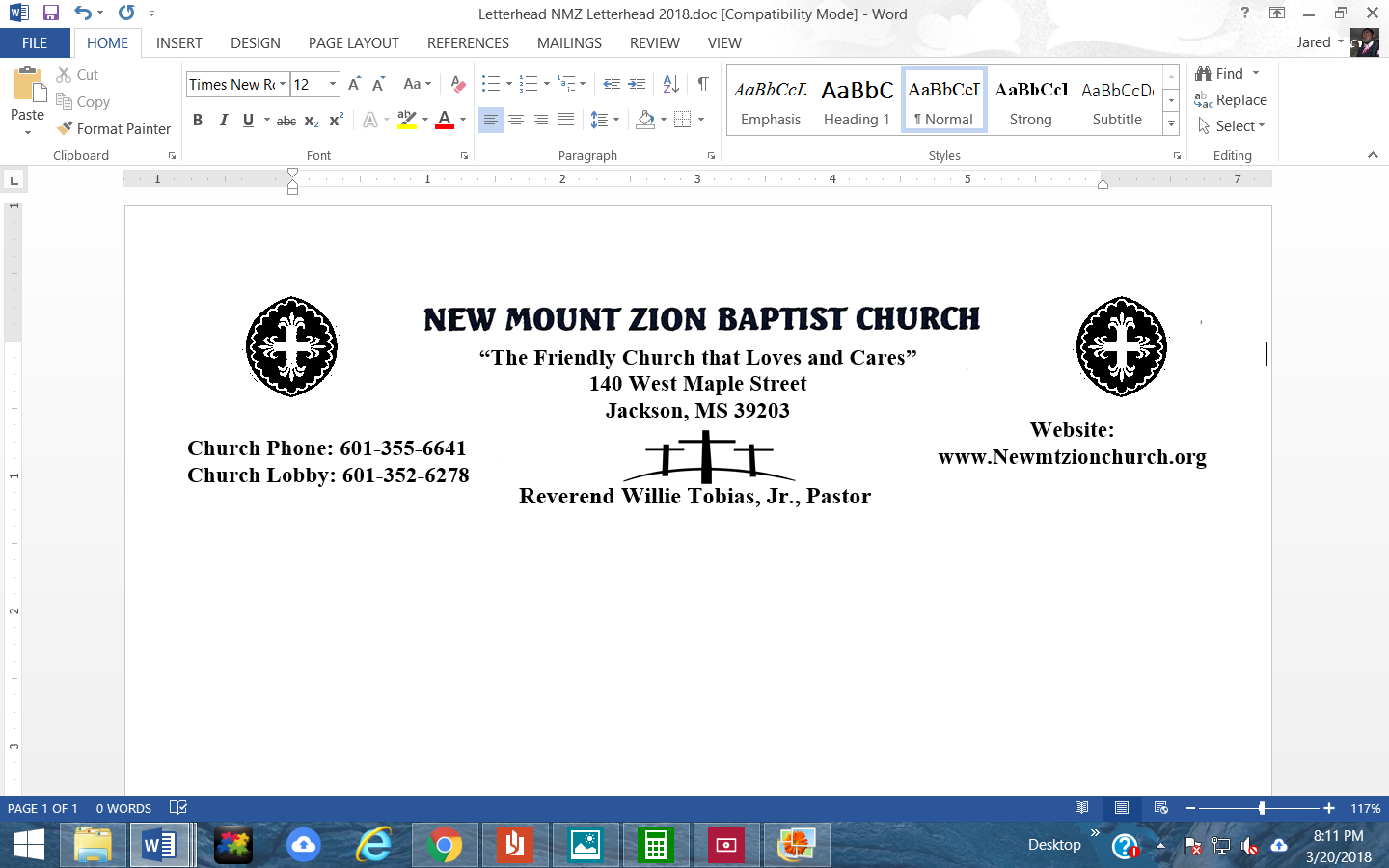 October 10, 2022                                            Genesis Chapter 50:22-26“God Meant It for Good”Points to Ponder: Jacob is honored according to Egyptian burial customs, but Pharaoh also honors his wishes to be buried in Canaan. His esteem for Joseph is reflected in the way Pharaoh facilitates this burial journey. After Jacob dies, Joseph’s brothers fear that he will bear a grudge against them and avenge himself. 1. What did Joseph do when he was about to die, verses 22-24? (Sis. Betty Palmer)2. In verses 25-26, describe the death of Joseph. How should we, as Christians live our lives so that we can face death with confidence?   (Dr. Sonja Fuqua)Exodus Chapter 1RedemptionPoints to Ponder: In Exodus, we witness God beginning to fulfill His promises to Abraham, Isaac, and Jacob.  Though the children of Israel were enslaved in a foreign land, God miraculously delivered them to freedom. He then established Israel as a theocratic nation under His covenant with Moses on Mount Sinai.  3. In reading Exodus chapter 1 verse 1-5, why had God led Israel into Egypt? Approximately how many people in Jacob’s family were in Egypt and how long did the children of Israel stay there? (Sis. Rosa Todd) 4. In reading verse 6-7, what promise is God fulfilling in these verses? Define the spiritual and physical meaning behind this promise. Please provide scripture references. (Dr. Jennifer Taylor) 5. What does verse 8 mean when it says, “which knew not Joseph?” In reading verse 8-10, why do you believe people and nations persecute and enslave others? Describe how people react when they feel threatened? (Sis. Janene Wilson) 6. In reading verse 11-15, describe how pharaoh is a picture of Satan. Describe some pertinent information about Pithom and Rameses. (Sis. Carolyn Fleming) 7. How were the people growing when the Egyptians were inflicting so much suffering upon the people, especially when they were actually trying to wear the people out, trying to make them so tired that they would not have the strength to conceive children? (Sis. Marie Robinson)